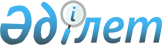 О внесении изменений и дополнений в решение районного маслихата от 20 декабря 2010 года № 33/198 "О районном бюджете на 2011 - 2013 годы"Решение Тупкараганского районного маслихата от 11 апреля 2011 года № 36/214. Зарегистрировано Департаментом юстиции Мангистауской области 27 апреля 2011 года № 11-6-132

      В соответствии с Бюджетным кодексом Республики Казахстан от 4 декабря 2008 года, Законом Республики Казахстан от 23 января 2001 года «О местном государственном управлении и самоуправлении в Республике Казахстан», постановлением Правительства Республики Казахстан от 13 декабря 2010 года № 1350 «О реализации Закона Республики Казахстан «О республиканском бюджете на 2011 - 2013 годы» и решением Мангистауского областного маслихата от 6 апреля 2011 года № 31/371 «О внесении изменений и дополнений в решение областного маслихата от 13 декабря 2010 года № 29/331 «Об областном бюджете на 2011-2013 годы» (зарегистрировано в Реестре государственной регистрации нормативных правовых актов за № 2097 от 11 апреля 2011 года), районный маслихат РЕШИЛ:



      1. Внести в решение районного маслихата от 20 декабря 2010 года № 33/198 «О районном бюджете на 2011 - 2013 годы» (зарегистрировано в Реестре государственной регистрации нормативных правовых актов за № 11-6-128 от 13 января 2011 года, опубликовано в газете «Аккетик арайы» от 21 января 2011 года № 05-06 (433-434)) следующие изменения и дополнения:



      Утвердить районный бюджет на 2011 год согласно приложению 1 в  следующих объемах, в том числе:



      1) доходы – 4 725 470 тысяч тенге, в том числе по:

      налоговым поступлениям – 3 276 842 тысяч тенге;

      неналоговым поступлениям – 13 877 тысяч тенге;

      поступлениям от продажи основного капитала – 137 752 тысяч тенге;

      поступлениям трансфертов - 1 296 999 тысяч тенге;



      2) затраты – 5 335 402 тысяч тенге;



      3) чистое бюджетное кредитование – 81 139 тысяч тенге, в том числе:

      бюджетные кредиты - 81 139 тысяч тенге;

      погашение бюджетных кредитов - 0 тенге;



      4) сальдо по операциям с финансовыми активами - 0 тенге, в том числе: приобретение финансовых активов - 0 тенге;

      поступление от продажи финансовых активов государства -0 тенге;



      5) дефицит (профицит) бюджета - 691 071 тысяч тенге;



      6) финансирование дефицита (использование профицита) бюджета -691 071 тысяч тенге.



      в пункте 2:

      в подпункте 1):

      цифры «17,9» заменить цифрами «10,3»;



      в подпункте 4):

      цифры «100» заменить цифрами «0»;



      в подпункте 5):

      цифры «16,4» заменить цифрами «10,3»



      пункт 3 - 1 дополнить абзацами следующего содержания:

      «на увеличение размера доплаты за квалификационную категорию учителям школ и воспитателям дошкольных организаций образования;

      на частичное субсидирование  заработной платы в рамках Программы занятости - 2020;

      на обеспечение деятельности центров занятости в рамках  Программы занятости - 2020»



      в пункте 4:

      в подпункте 1):

      слова «ежеквартальную социальную помощь в размере 1,5 месячных расчетных показателей» заменить словами «ежемесячную социальную помощь в размере 1 месячного расчетного показателя»;



      в подпункте 2):

      слова «ежеквартальную социальную помощь в размере 1,5 месячных расчетных показателей - получателям государственных социальных пособий по потере кормильца» заменить словами «ежемесячную социальную помощь в размере 1 месячного расчетного показателя – детям получателей государственных пособий по потере кормильца»;



      в подпункте 3):

      второй абзац заменить абзацем следующего содержания « ежемесячно по вычислению на основании постановления Правительства Республики Казахстан № 2314 от 30.12.2009 года « Об утверждении правил оказания жилищной помощи ».



      в подпункте 5):

      в четвертом абзаце после слов «лицам, приравненным по льготам и гарантиям к инвалидам Великой Отечественной войны» дополнить словами «в том числе военнослужащим, ставшим инвалидами вследствие контузии получившим при исполнении воинской обязанности в Афганистане, лицам ставшим инвалидами вследствие катастрофы на Чернобыльской АЭС »;



      в пятом абзаце после слов «лицам, приравненным по льготам и гарантиям к участникам Великой Отечественной войны » дополнить словами «участникам ликвидации последствий катастрофы на Чернобыльской АЭС, военнослужащие, принимавшие участие в боевых действиях на территории других государств, в соответствии с решениями правительственных органов бывшего Союза ССР»;



      седьмой абзац заменить абзацем следующего содержания:

      «награжденных орденами и медалями за самоотверженный труд и безупречную воинскую службу в тылу в годы Великой Отечественной войны - 10000 тенге, за самоотверженный труд в тылу - 10000 тенге»;



      в десятом абзаце слово «получателям» заменить словами «детям получателей»;



      дополнить шестнадцатым абзацем следующего содержания:

      «Почетным гражданам города и района – в размере 10-ти месячного  расчетного показателя».



      2. Настоящее решение вводится в действие с 1 января 2011 года.      Председатель сессии                     О.Абдрахманов      Секретарь районного маслихата           Досанова      «СОГЛАСОВАНО»

      Начальник государственного

      учреждения «Тупкараганский

      районный отдел экономики и

      финансов»

      С.Кани

      11 апреля 2011 года

Приложение 1

к решению районного маслихата

от 11 апреля 2011 года № 36/214 Бюджет района на 2011 год
					© 2012. РГП на ПХВ «Институт законодательства и правовой информации Республики Казахстан» Министерства юстиции Республики Казахстан
				Кате-

горияКлассПод-

классНаименованиесумма,

тыс. тенге1. ДОХОДЫ47254701Налоговые поступления32768421Подоходный налог605792Индивидуальный подоходный налог605793Социальный налог770041Социальный налог770044Hалоги на собственность30278011Hалоги на имущество29423903Земельный налог684714Hалог на транспортные средства167375Единый земельный налог2035Внутренние налоги на товары, работы и услуги1079072Акцизы32833Поступления за использование природных и других ресурсов989804Сборы за ведение предпринимательской и профессиональной деятельности56325Налог на игорный бизнес128Обязательные платежи, взимаемые за совершение юридически значимых действий и (или) выдачу документов уполномоченными на то государственными органами или должностными лицами35511Государственная пошлина35512Неналоговые поступления138771Доходы от государственной собственности36091Поступления части чистого дохода государственных предприятий11695Доходы от аренды  имущества, находящегося в государственной собственности24402Поступления от реализации товаров (работ, услуг) государственными учреждениями, финансируемыми из государственного бюджета61Поступления от реализации товаров (работ, услуг) государственными учреждениями, финансируемыми из государственного бюджета64Штрафы, пени, санкции, взыскания, налагаемые государственными учреждениями, финансируемыми из государственного бюджета, а также содержащимися и финансируемыми из бюджета (сметы расходов) Национального Банка Республики Казахстан 56021Штрафы, пени, санкции, взыскания, налагаемые государственными учреждениями, финансируемыми из государственного бюджета, а также содержащимися и финансируемыми из бюджета (сметы расходов) Национального Банка Республики Казахстан, за исключением поступлений от организаций нефтяного сектора 56026Прочие неналоговые поступления46601Прочие неналоговые поступления46603Поступления от продажи основного капита1377521Продажа государственного имущества, закрепленного за государственными учреждениями567932Поступления от продажи имущества, закрепленного за государственными учреждениями, финансируемыми из местного бюджета3Поступления от продажи гражданам квартир567933Продажа земли и нематериальных активов809591Продажа земли809594Поступления трансфертов 12969992Трансферты из вышестоящих органов государственного управления12969991Трансферты из республиканского бюджета12969992Трансферты из областного бюджетаФунк-цио-

наль-ная груп-паАдми-ни-

стра-тор бюд-

жет-

ных прог-раммПрог-

раммаНаименованиесумма, тыс тенге2. РАСХОДЫ
53354021Государственные услуги общего характера133658112Аппарат маслихата района (города областного значения)15181001Услуги по обеспечению деятельности маслихата района (города областного значения)14282002Создание информационных систем899122Аппарат акима района (города областного значения)44196001Услуги по обеспечению деятельности акима района (города областного значения)38068002Создание информационных систем1628003Капитальные расходы государственных органов4500123Аппарат акима аула (села), аульного (сельского) округа Акшукур11000001Услуги по обеспечению деятельности акима аула (села), аульного (сельского) округа Акшукур11000123Аппарат акима поселка,  аула (села), аульного (сельского) округа Баутино 9400001Услуги по обеспечению деятельности акима поселка, аула (села), аульного (сельского) округа Баутино9400123Аппарат акима аула (села), аульного (сельского) округа Кызылозен 9015001Услуги по обеспечению деятельности акима аула (села), аульного (сельского) округа Кызылозен9015123Аппарат акима аула (села), аульного (сельского) округа Таушык9016001Услуги по обеспечению деятельности акима аула (села), аульного (сельского) округа Таушык9016123Аппарат акима аула (села), аульного (сельского) округа С. Шапагатова12358001Услуги по обеспечению деятельности акима аула (села), аульного (сельского) округа С. Шапагатова10493022Капитальные расходы государственных органов1865459Отдел экономики и финансов района (города областного значения)23492003Проведение оценки имущества в целях налогообложения0011Учет, хранение, оценка и реализация имущества, поступившего в коммунальную собственность1395001Услуги по реализации государственной политики в области формирования и развития экономической политики, государственного планирования, исполнения бюджета и управления коммунальной собственностью района (города областного значения)21198002Создание информационных систем8992Оборона3902122Аппарат акима района (города областного значения)3902005Мероприятия в рамках исполнения всеобщей воинской обязанности39024Образование1480271123Аппарат акима аула (села), аульного (сельского) округа Акшукур56767004Поддержка организаций дошкольного воспитания и обучения56523025Увеличение размера  доплаты  за квалификационную категорию учителям школ и воспитателям дошкольных организаций образования244123Аппарат акима поселка,  аула (села), аульного (сельского) округа Баутино 36309004Поддержка организаций дошкольного воспитания и обучения36274025Увеличение размера  доплаты  за квалификационную категорию учителям школ и воспитателям дошкольных организаций образования35123Аппарат акима аула (села), аульного (сельского) округа Таушык29799004Поддержка организаций дошкольного воспитания и обучения29675025Увеличение размера  доплаты  за квалификационную категорию учителям школ и воспитателям дошкольных организаций образования124464Отдел образования района (города областного значения)100897009Обеспечение деятельности организаций дошкольного воспитания и обучения100897123Аппарат акима аула (села), аульного (сельского) округа С.Шапагатова2200005Организация бесплатного подвоза учащихся до школы и обратно в аульной (сельской) местности2200123Аппарат акима поселка,  аула (села), аульного (сельского) округа Баутино 3000005Организация бесплатного подвоза учащихся до школы и обратно в аульной (сельской) местности3000464Отдел образования района (города областного значения)979428003Общеобразовательное обучение752622006Дополнительное образование для детей171927001Услуги по реализации государственной политики на местном уровне в области образования 13639002Создание информационных систем899005Приобретение и доставка учебников, учебно-методических комплексов для государственных учреждений образования района (города областного значения)20726007Проведение школьных олимпиад, внешкольных мероприятий и конкурсов районного (городского) масштаба3779015Ежемесячные выплаты денежных средств опекунам (попечителям) на содержание ребенка сироты (детей-сирот), и ребенка (детей), оставшегося без попечения родителей3024020Обеспечение оборудованием, программным обеспечением детей-инвалидов, обучающихся  на дому7217021Увеличение размера  доплаты  за квалификационную категорию учителям школ и воспитателям дошкольных организаций образования5595466Отдел архитектуры, градостроительства и строительства района (города областного значения)271871037Строительство и реконструкция объектов образования2718716Социальная помощь и социальное обеспечение99172123Аппарат акима аула (села), аульного (сельского) округа Акшукур1730003Оказание социальной помощи нуждающимся гражданам на дому1730123Аппарат акима аула (села), аульного (сельского) округа С. Шапагатова553003Оказание социальной помощи нуждающимся гражданам на дому553123Аппарат акима поселка,  аула (села), аульного (сельского) округа Баутино 3154003Оказание социальной помощи нуждающимся гражданам на дому3154123Аппарат акима аула (села), аульного (сельского) округа Кызылозен 606003Оказание социальной помощи нуждающимся гражданам на дому606123Аппарат акима аула (села), аульного (сельского) округа Таушык631003Оказание социальной помощи нуждающимся гражданам на дому631451Отдел занятости и социальных программ района (города областного значения)76826002Программа занятости18287004Оказание социальной помощи на приобретение топлива специалистам здравоохранения, образования, социального обеспечения, культуры и спорта в сельской местности в соответствии с законодательством Республики Казахстан6776005Государственная адресная социальная помощь3993006Жилищная помощь2792007Социальная помощь отдельным категориям нуждающихся граждан по решением местных представительных органов35139010Материальное обеспечение детей-инвалидов, воспитывающихся и обучающихся на дому636014Оказание социальной помощи нуждающимся гражданам на дому979016Государственные пособия на детей до 18 лет1372017Обеспечение нуждающихся инвалидов обязательными гигиеническими средствами и предоставление услуг специалистами жестового языка, индивидуальными помощниками в соответствии с индивидуальной программой реабилитации инвалида1000023Обеспечение деятельности центров занятости5852451Отдел занятости и социальных программ района (города областного значения)15672001Услуги по реализации государственной политики на местном уровне в области обеспечения занятости и реализации социальных программ для населения14415011Оплата услуг по зачислению, выплате и доставке пособий и других социальных выплат358012Создание информационных систем8997Жилищно-коммунальное хозяйство1405432466Отдел архитектуры, градостроительства и строительства района (города областного значения)1301138003Строительство жилья государственного коммунального жилищного фонда200000004Развитие и обустройство инженерно-коммуникационной инфраструктуры250251005Развитие коммунального хозяйства35800006Развитие системы водоснабжения618894014Развитие инженерно-коммуникационной инфраструктуры и благоустройство населенных

пунктов в рамках реализации cтратегии региональной занятости и переподготовки кадров196193123Аппарат акима аула (села), аульного (сельского) округа Акшукур14963008Освещение улиц населенных пунктов9941009Обеспечение санитарии населенных пунктов1396011Благоустройство и озеленение населенных пунктов3626123Аппарат акима аула (села), аульного (сельского) округа С.Шапагатова8927008Освещение улиц населенных пунктов6200009Обеспечение санитарии населенных пунктов950011Благоустройство и озеленение населенных пунктов1777123Аппарат акима аула (села), аульного (сельского) округа Таушык3700008Освещение улиц населенных пунктов1200009Обеспечение санитарии населенных пунктов1200011Благоустройство и озеленение населенных пунктов1300458Отдел жилищно-коммунального хозяйства, пассажирского транспорта и автомобильных дорог района (города областного значения)46704015Освещение улиц в населенных пунктах16300016Обеспечение санитарии населенных пунктов22070018Благоустройство и озеленение населенных пунктов8334466Отдел архитектуры, градостроительства и строительства района (города областного значения)30000007Развитие благоустройства городов и населенных пунктов300008Культура, спорт, туризм и информационное пространство98199123Аппарат акима аула (села), аульного (сельского) округа Акшукур9500006Поддержка культурно-досуговой работы на местном уровне9500123Аппарат акима аула (села), аульного (сельского) округа Кызылозен 7560006Поддержка культурно-досуговой работы на местном уровне7560123Аппарат акима аула (села), аульного (сельского) округа Таушык5500006Поддержка культурно-досуговой работы на местном уровне5500457Отдел культуры и развития языков района (города областного значения)31410003Поддержка культурно-досуговой работы26007008Развитие массового спорта и национальных видов спорта 161009Проведение спортивных соревнований на районном (города областного значения) уровне2264010Подготовка и участие членов  сборных команд района (города областного значения) по различным видам спорта на областных спортивных соревнованиях2978456Отдел внутренней политики района (города областного значения)6547002Услуги по проведению государственной информационной политики через газеты и журналы 4942005Услуги по проведению государственной информационной политики через телерадиовещание1605457Отдел культуры, развития языков, физической культуры и спорта района (города областного значения)17339006Функционирование районных (городских) библиотек17339456Отдел внутренней политики района (города областного значения)9970001Услуги по реализации государственной политики на местном уровне в области информации, укрепления государственности и формирования социального оптимизма граждан9071004Создание информационных систем899457Отдел культуры, развития языков, физической культуры и спорта района (города областного значения)10373001Услуги по реализации государственной политики на местном уровне в области культуры, развития языков, физической культуры и спорта 9447002Создание информационных систем89910Сельское, водное, лесное, рыбное хозяйство, особо охраняемые природные территории, охрана окружающей среды и животного мира, земельные отношения435829459Отдел экономики и финансов района (города областного значения)6787099Реализация мер социальной поддержки специалистов социальной сферы сельских населенных пунктов за счет целевого трансферта из республиканского бюджета6787474Отдел сельского хозяйства и ветеринарии района (города областного значения)8760001Услуги по реализации государственной политики на местном уровне в сфере сельского хозяйства и ветеринарии7861002Создание информационных систем899466Отдел архитектуры, градостроительства и строительства района (города областного значения)400468012Развитие системы водоснабжения400468463Отдел земельных отношений района (города областного значения)7930001Услуги по реализации государственной политики в области регулирования земельных отношений на территории района (города областного значения)7031005Создание информационных систем899474Отдел сельского хозяйства и ветеринарии района (города областного значения)11884013Проведение противоэпизоотических мероприятий1188411Промышленность, архитектурная, градостроительная и строительная деятельность10711466Отдел архитектуры, градостроительства и строительства района (города областного значения)10711001Услуги по реализации государственной политики  в области строительства, улучшения архитектурного облика городов, районов и населенных пунктов области и обеспечению рационального и эффективного градостроительного освоения территории района (города областного значения)9812002Создание информационных систем89912Транспорт и коммуникации78149458Отдел жилищно-коммунального хозяйства, пассажирского транспорта и автомобильных дорог района (города областного значения)78149022Развитие транспортной инфраструктуры1900023Обеспечение функционирования автомобильных дорог16249009Строительство и реконструкция автомобильных

дорог районного значения, улиц городов и

населенных пунктов в рамках реализации

стратегии региональной занятости и

переподготовки кадров6000013Прочие40720469Отдел предпринимательства района (города областного значения)18727001Услуги по реализации государственной политики на местном уровне в области развития предпринимательства и промышленности 7632002Создание информационных систем899003Поддержка предпринимательской деятельности10196451Отдел занятости и социальных программ района (города областного значения)6240022Поддержка частного предпринимательства в рамках программы «Дорожная карта бизнеса - 2020»6240458Отдел жилищно-коммунального хозяйства, пассажирского транспорта и автомобильных дорог района (города областного значения)12853001Услуги по реализации государственной политики на местном уровне в области жилищно-коммунального хозяйства, пассажирского транспорта и автомобильных дорог 11954020Создание информационных систем899459Отдел экономики и финансов района (города областного значения)2900008Разработка технико-экономического обоснования местных бюджетных инвестиционных проектов и концессионных проектов и проведение его экспертизы900012Резерв местного исполнительного органа района (города областного значения) 200015Трансферты1549359459Отдел экономики и финансов района (города областного значения)1549359006Возврат неиспользованных (недоиспользованных) целевых трансфертов2141007Бюджетные изъятия15472183. ЧИСТОЕ БЮДЖЕТНОЕ КРЕДИТОВАНИЕ81139Бюджетные кредиты8113910Сельское, водное, лесное, рыбное хозяйство, особо охраняемые природные территории, охрана окружающей среды и животного мира, земельные отношения81139459Отдел экономики и финансов района (города областного значения)81139018Бюджетные кредиты для реализации мер социальной поддержки специалистов социальной сферы сельских населенных пунктов811394. САЛЬДО ПО ОПЕРАЦИЯМ С ФИНАНСОВЫМИ АКТИВАМИ0Приобретение финансовых активов013Прочие0459Отдел экономики и финансов района (города областного значения)0014Формирование или увеличение уставного капитала юридических лиц5. ДЕФИЦИТ (ПРОФИЦИТ) БЮДЖЕТА-6910716. ФИНАНСИРОВАНИЕ ДЕФИЦИТА  (ИСПОЛЬЗОВАНИЕ ПРОФИЦИТА) БЮДЖЕТА691071